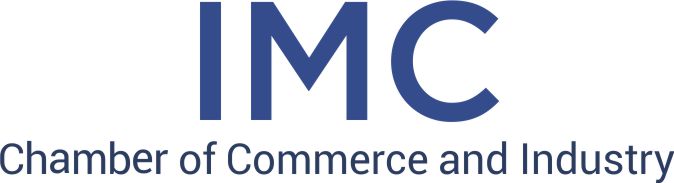 Online Talk“INSIGHTS AND IDEAS FOR CONDUCTING AN EFFECTIVE INTERNATIONAL ARBITRATION FROM THE PERSPECTIVE OF SOUTH ASIAN PARTIES”Monday, January 31, 2022From 05:30 p.m. to 06:30 p.m.Dear Sir/Madam,We are pleased to inform and invite you to an online talk on “Insights and Ideas for Conducting an Effective International Arbitration from the Perspective of South Asian Parties” organized by Arbitration Committee of IMC Chamber of Commerce and Industry as per following details:Day & Date	     	: Monday, January 31, 2022Time                       	: 5:30 p.m. to 6:30 p.m. (IST)Online Platform   	: Online through Video Conferencing on ZoomFees			: No Participation FeesMr. Arif Hyder Ali, Lawyer, Arbitrator, Co-Chair of Dechert LLP’s International Arbitration and Public International Law Group, has kindly accepted to speak on the Subject.In India, Alternative Dispute Resolution methods are becoming the more desirable ways of dispute resolution. Considering several years these could take in courts enormous time due to huge backlog of cases.Arbitration is a form of dispute resolution which make both the parties mutually agree on the procedure of arbitration and is an efficient form of remedy for resolution of dispute as it saves a lot of time and resources.With international arbitration gaining prominence in India, Mr. Arif Hyder Ali will address key strategies for conducting a successful international arbitration and cover the legal framework for arbitration and provide insights into how parties from countries like India can better use the international arbitration system to their advantage.”Speaker’s Profile:Mr. Arif Hyder Ali is New York and Washington, D.C.-qualified lawyer based out of Dechert LLP’s Washington, D.C. and London offices. He is currently the Co-Chair of Dechert LLP’s International Arbitration and Public International Law Group.He has arbitrated cases involving procurement, joint ventures, corruption allegations, partnership agreements, foreign investment and commercial and construction contracts. He is listed on the panels of all of the major arbitral bodies and ranked by all of the ranking directories as one of the world’s leading arbitration lawyers.He has received numerous awards, including Law 360’s MVP Award, the Minority Corporate Counsel’s Rainmaker Award, BTI’s Client Service All Star Award, and the Financial Times’ Most Innovative Legal Practitioner in North America Award and has published more than 50 articles relating to international arbitration and public international law, and is the lead author of several books.There is no participation fees however online registration is mandatory.Interested participants may register themselves using the following link:To register for the event, use the link given below:  https://www.imcnet.org/events-1495The access link to join and attend the event on ZOOM platform will be sent on or a day prior to the event to all registered participants on their registered email ids with us.For more details and assistance, kindly contact Ms. Sia Wagle on 8108822282 or by email at legal@imcnet.orgWe do hope you will be able to seize this opportunity and participate on Monday, January 31, 2022.Regards,Ajit MangrulkarDirector General